ГОРОДСКОЙ СОВЕТ ДЕПУТАТОВ  МУНИЦИПАЛЬНОГО ОБРАЗОВАНИЯ «ГОРОД НАЗРАНЬ»РЕШЕНИЕ  № 36/149-3                                                                                    от 29 ноября 2018 г.Об утверждении Положения о проведении аттестации муниципальных служащих в органах местного самоуправления муниципального образования « Городской округ город Назрань»В соответствии с Типовым  положением о проведении аттестации муниципальных служащих в Республике Ингушетия» от 10.04.2009 г. № 16-РЗ, Закона Республики Ингушетия «Об отдельных вопросах муниципальной службы в Республике Ингушетия», Положения «О муниципальной службе в муниципальном образовании «Городской округ город Назрань»  от 24 февраля . № 7/45-1, Городской совет муниципального образования «Городской округ город  Назрань» решил: 1.Утвердить Положение о проведении аттестации муниципальных служащих в муниципальном образовании «Городской округ город Назрань» (прилагается).      2. Считать утратившими силу следующие Решения Городского совета:- от 19.06.. № 10/34-2 « Об утверждении Положения об аттестационной комиссии муниципального образования «Городской округ город Назрань»;-от 11.10.2012 г. № 12/44-2 « Об утверждении Положения о проведении аттестации муниципальных служащих в муниципальном образовании « Городской округ город Назрань»;-от 08.11.2012 г. № 13/49-2 « О внесении дополнений  в Решение Городского совета от 11.10.2012 г. № 12/44-2 «Об утверждении Положения о проведении аттестации муниципальных служащих в муниципальном образовании « Городской округ город Назрань»;- от 26 февраля . № 17/68-2 « О внесении изменений и дополнений в состав  аттестационной комиссии муниципального образования «Городской округ город Назрань»; -от 26 апреля 2016 г. № 9/33-3 «О внесении изменений и дополнений в состав  аттестационной комиссии муниципального образования «Городской округ город Назрань»3. Опубликовать (обнародовать)  настоящее Решение в средствах массовой информации.4. Контроль за исполнением настоящего Решения возложить на заместителя председателя Городского совета Ю.Д. Богатырева. Глава г. Назрань    	                                                                          А.М. ТумгоевПредседатель Городского совета                                                                                    М.С.ПарчиевУтверждено Решением  Городского советамуниципального образования « Городской округ город Назрань» от 29 ноября  2018 г. № 36/149-3Положение о проведении аттестации муниципальных служащих в органах местного самоуправления муниципального образования «Городской округ город Назрань»1. Общие положения1.1. Настоящее Положение разработано в соответствии  с  Типовым  положением о проведении аттестации муниципальных служащих в Республике Ингушетия» от 10.04.2009 г. № 16-РЗ, Закона Республики Ингушетия «Об отдельных вопросах муниципальной службы в Республике Ингушетия», Положения «О  муниципальной службе в муниципальном образовании «Городской округ город Назрань»  от 24 февраля . № 7/45-1 и определяет порядок проведения аттестации муниципальных служащих в муниципальном образовании «Городской округ город Назрань».1.2. Аттестация муниципального служащего (далее - аттестация) проводится в целях определения его соответствия замещаемой должности муниципальной службы.Аттестация призвана способствовать формированию кадрового состава муниципальной службы, повышению профессионального уровня муниципальных служащих.1.3. Аттестация проводится один раз в три года.1.4. Аттестации не подлежат следующие муниципальные служащие:
- замещающие должности муниципальной службы менее одного года;
-достигшие возраста 60 лет;
- беременные женщины;
- находящиеся в отпуске по беременности и родам или в отпуске по уходу за ребенком до достижения им возраста трех лет. Аттестация указанных муниципальных служащих возможна не ранее чем через один год после их выхода из отпуска;
- замещающие должности муниципальной службы на основании срочного трудового договора (контракта).- в течение одного года после присвоения им классного чина.2. Организация проведения аттестации2.1. Для проведения аттестации по решению представителя нанимателя (работодателя) издается муниципальный правовой акт, содержащий положения:
- о формировании аттестационной комиссии;
- об утверждении графика проведения аттестации;
- о составлении списков муниципальных служащих, подлежащих аттестации (далее - муниципальный служащий);
- о подготовке документов, необходимых для работы аттестационной комиссии.2.2. Аттестационная комиссия состоит из председателя, заместителя председателя, секретаря и членов комиссии. Все члены аттестационной комиссии при принятии решений обладают равными правами.2.3. В состав аттестационной комиссии включаются представитель нанимателя (работодатель) и (или) уполномоченные им муниципальные служащие (в том числе из кадровой и юридической служб), депутаты Городского совета, специалист отдела по вопросам государственной и муниципальной службы Администрации Главы Республики Ингушетия,  а также представители научных и образовательных организаций, других организаций, приглашаемые соответствующим органом местного самоуправления в качестве независимых экспертов.2.4. Оценка экспертами профессиональных и личностных качеств муниципального служащего учитывается аттестационной комиссией при установлении оценки муниципальному служащему по результатам аттестации.2.5.Количественный и персональный состав аттестационной комиссии утверждается представителем нанимателя (работодателем), назначившим аттестацию.Состав аттестационной комиссии для проведения аттестации муниципальных служащих, замещающих должности муниципальной службы, исполнение должностных обязанностей по которым связано с использованием сведений, составляющих государственную тайну, формируется с учетом положений законодательства Российской Федерации о государственной тайне.2.6.Состав аттестационной комиссии формируется таким образом, чтобы была исключена возможность возникновения конфликтов интересов, которые могли бы повлиять на принимаемые аттестационной комиссией решения.2.7. Аттестационная комиссия создается в каждом органе местного самоуправления и является постоянной.2.8. График проведения аттестации ежегодно утверждается представителем нанимателя (работодателем) и доводится до сведения каждого аттестуемого муниципального служащего не менее чем за месяц до начала аттестации.2.9. В графике проведения аттестации указываются:
- наименование органа местного самоуправления, подразделения, избирательной комиссии муниципального образования, в которых проводится аттестация;
-список муниципальных служащих;
- дата, время и место проведения аттестации;
- дата представления в аттестационную комиссию необходимых документов с указанием руководителей соответствующих подразделений, ответственных за их представление.2.10. Не позднее чем за две недели до начала аттестации в аттестационную комиссию представляется отзыв об исполнении муниципальным служащим должностных обязанностей за аттестационный период, подписанный его непосредственным руководителем и утвержденный вышестоящим руководителем.2.11. В отзыве, должны содержаться следующие сведения о муниципальном служащем:
- фамилия, имя, отчество;
- замещаемая должность муниципальной службы на момент проведения аттестации и дата назначения на эту должность;
- перечень основных вопросов (документов), в решении (разработке) которых муниципальный служащий принимал участие;
- мотивированная оценка профессиональных, личностных качеств и результатов профессиональной служебной деятельности муниципального служащего.2.12. К отзыву об исполнении муниципальным служащим должностных обязанностей за аттестационный период прилагаются сведения о выполненных муниципальным служащим поручениях и подготовленных проектах документов за указанный период, содержащиеся в годовых отчетах о профессиональной служебной деятельности муниципального служащего. При каждой последующей аттестации в аттестационную комиссию представляется аттестационный лист муниципального служащего с данными предыдущей аттестации.2.13. Кадровая служба не менее чем за одну неделю до начала аттестации должна ознакомить каждого муниципального служащего с представленным отзывом об исполнении им должностных обязанностей за аттестационный период. При этом муниципальный служащий вправе представить в аттестационную комиссию дополнительные сведения о своей профессиональной служебной деятельности за указанный период, а также заявление о своем несогласии с представленным отзывом или пояснительную записку на отзыв непосредственного руководителя.3.Проведение аттестации3.1. Аттестация проводится с приглашением муниципального служащего на заседание аттестационной комиссии. В случае неявки муниципального служащего на заседание указанной комиссии без уважительной причины или отказа от аттестации муниципальный служащий привлекается к дисциплинарной ответственности в соответствии с Федеральным законом "О муниципальной службе в Российской Федерации", а аттестация муниципального служащего переносится на более поздний срок.3.2. Аттестационная комиссия рассматривает представленные документы, заслушивает сообщения муниципального служащего, а в случае необходимости - его непосредственного руководителя о профессиональной служебной деятельности муниципального служащего. В целях объективного проведения аттестации после рассмотрения представленных муниципальным служащим дополнительных сведений о своей профессиональной служебной деятельности за аттестационный период аттестационная комиссия вправе перенести аттестацию на следующее заседание комиссии.3.3. Обсуждение профессиональных и личностных качеств муниципального служащего применительно к его профессиональной служебной деятельности должно быть объективным и доброжелательным.3.4. Профессиональная служебная деятельность муниципального служащего оценивается на основе определения его соответствия квалификационным требованиям по замещаемой должности муниципальной службы, участия в решении поставленных перед соответствующим подразделением задач, сложности выполняемой им работы, ее эффективности и результативности. При этом должны учитываться результаты исполнения муниципальным служащим должностных обязанностей в соответствии с должностной инструкцией, профессиональные знания и опыт работы муниципального служащего, соблюдение муниципальным служащим ограничений, отсутствие нарушений запретов, а при аттестации муниципального служащего, наделенного организационно-распорядительными полномочиями по отношению к другим муниципальным служащим, - также организаторские способности.3.5. Заседание аттестационной комиссии считается правомочным при наличии не менее двух третей от установленного числа членов комиссии.Секретарь аттестационной комиссии ведет протокол заседания комиссии, в котором фиксирует ее решения и результаты голосования. Протокол заседания аттестационной комиссии подписывается председателем и секретарем аттестационной комиссии и членами аттестационной комиссии, присутствовавшими на заседании.3.6. Решение аттестационной комиссии принимается в отсутствие аттестуемого муниципального служащего и его непосредственного руководителя открытым голосованием простым большинством голосов присутствующих на заседании членов аттестационной комиссии. В случае равенства голосов при голосовании муниципальный служащий признается соответствующим замещаемой должности муниципальной службы.На период аттестации муниципального служащего, являющегося членом аттестационной комиссии, его членство в этой комиссии приостанавливается.3.7. В соответствии с федеральным законодательством по результатам аттестации аттестационная комиссия выносит решение о том, соответствует муниципальный служащий замещаемой должности муниципальной службы или не соответствует. Аттестационная комиссия может давать рекомендации о поощрении отдельных аттестованных муниципальных служащих за достигнутые ими успехи в работе, в том числе о повышении их в должности, а в случае необходимости - рекомендации об улучшении деятельности аттестованных муниципальных служащих. По результатам аттестации аттестационная комиссия может давать рекомендации о направлении отдельных муниципальных служащих для получения дополнительного профессионального образования.3.8. Результаты аттестации сообщаются аттестованным муниципальным служащим непосредственно после подведения итогов голосования.
Результаты аттестации заносятся в аттестационный лист муниципального служащего, составленный по форме согласно приложению. Аттестационный лист подписывается председателем, заместителем председателя, секретарем и членами аттестационной комиссии, присутствовавшими на заседании комиссии. Член аттестационной комиссии, не согласный с принятым решением, вправе в письменной форме выразить свое особое мнение. Особое мнение члена аттестационной комиссии прилагается к аттестационному листу и является его неотъемлемой частью.Муниципальный служащий знакомится с аттестационным листом под расписку.
Аттестационный лист муниципального служащего, прошедшего аттестацию, и отзыв об исполнении им должностных обязанностей за аттестационный период хранятся в личном деле муниципального служащего.3.9. Материалы аттестации представляются представителю нанимателя (работодателю) не позднее чем через семь дней после ее проведения.3.10. По результатам аттестации представитель нанимателя (работодатель) принимает решение о поощрении отдельных аттестованных муниципальных служащих за достигнутые ими успехи в работе или в срок не более одного месяца со дня аттестации о понижении муниципального служащего в должности с его согласия.3.11. В случае несогласия муниципального служащего с понижением в должности или невозможности перевода с его согласия на другую должность муниципальной службы представитель нанимателя (работодатель) может в срок не более одного месяца со дня аттестации уволить его с муниципальной службы в связи с несоответствием замещаемой должности вследствие недостаточной квалификации, подтвержденной результатами аттестации. По истечении указанного срока увольнение муниципального служащего или понижение его в должности по результатам данной аттестации не допускается. Время болезни и ежегодного оплачиваемого отпуска гражданского служащего в указанный срок не засчитывается.3.12. В соответствии с федеральным законодательством муниципальный служащий вправе обжаловать результаты аттестации в судебном порядке.Приложение 
к положению о проведении аттестации муниципальных служащих в органах местного самоуправления муниципального образования «Городской округ город Назрань»АТТЕСТАЦИОННЫЙ ЛИСТ МУНИЦИПАЛЬНОГО СЛУЖАЩЕГО
1. Фамилия, имя, отчество___________________________________________________________
2. Год, число и месяц рождения______________________________________________________
3. Сведения о профессиональном образовании, наличии ученой степени, ученого звания _____
_________________________________________________________________________________(когда и какое учебное заведение окончил,_________________________________________________________________________________ специальность и квалификация по образованию,_________________________________________________________________________________ ученая степень, ученое звание)4. Замещаемая должность муниципальной службы на момент аттестации и дата
назначения на эту должность________________________________________________________
5. Стаж муниципальной службы______________________________________________________
6. Общий трудовой стаж____________________________________________________________
7. Вопросы к муниципальному служащему и краткие ответы на них
_________________________________________________________________________________
_________________________________________________________________________________
8. Замечания и предложения, высказанные аттестационной комиссией
_________________________________________________________________________________
_________________________________________________________________________________
9. Краткая оценка выполнения муниципальным служащим рекомендаций предыдущей
аттестации_______________________________________________________________________
_________________________________________________________________________________
(выполнены, выполнены частично, не выполнены)
10. Решение аттестационной комиссии________________________________________________
__________________________________________________________________________________(соответствует замещаемой должности муниципальной службы;__________________________________________________________________________________не соответствует замещаемой должности муниципальной службы)11. Рекомендации аттестационной комиссии__________________________________________________________________________(о поощрении, о повышении в должности,__________________________________________________________________________________для получения дополнительного профессионального образования)12. Количественный состав аттестационной комиссии___________________________
На заседании присутствовало_________ членов аттестационной комиссии
Количество голосов "за" -_____________"против" -_____________
13. Примечания____________________________________________________________________
______________________________________________________________________________________________________________________________________________________________________________________________________________________________________________________________________________________________________________________________________________________________________________________________________________________________________________________________________________________________________________________________________________________________________________________________РЕСПУБЛИКА     ИНГУШЕТИЯ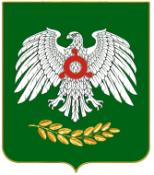     ГIАЛГIАЙ    РЕСПУБЛИКАПредседатель аттестационной комиссии  ____________                                                                                         (подпись)_____________________
(расшифровка подписи)Заместитель председателя аттестационной комиссии___________ 
                                                                                              (подпись)_____________________
(расшифровка подписи)Секретарь аттестационной комиссии___________
                                                                   (подпись)_____________________
(расшифровка подписи)Члены аттестационной комиссии_______________
                                                                  (подпись)_____________________
(расшифровка подписи)_____________ 
(подпись)_____________________
(расшифровка подписи)_____________ 
(подпись)_____________________
(расшифровка подписи)_____________ 
(подпись)_____________________
(расшифровка подписи)Дата проведения аттестации______________________________
С аттестационным листом ознакомился _________________________
                                           (подпись муниципального служащего, дата)(место для печати)